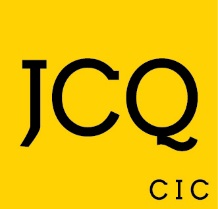 JCQ M3Report into suspected malpractice/maladministrationinvolving centre staffConfidentialThis form is to be used by a head of centre following the gathering of evidence related to an investigation into an instance of suspected malpractice or maladministration.  It must be completed and submitted to the appropriate awarding body together with supporting statements and documentation.If the gathering of evidence has not yet commenced please use Form JCQ/M2 Notification of suspected malpractice/maladministration which can be found on the JCQ website – http://www.jcq.org.uk/exams-office/malpracticeAwarding bodyCentre number		Centre name and addressHead of centre’s e-mail address                              Head of centre’s telephone numberName(s) of centre staff involved		      PositionDetails of examinations/assessments involvedDate and time of incident Individual(s) who gathered evidenceDid any external people (e.g. local authority personnel, union officers) assist in the gathering of evidence?  If so, please give details:Name(s)				      PositionGive details of the evidence you have obtained and your findingsWhere malpractice (including maladministration) has been identified, please use the box below to provide: details of the actions your centre proposes to take to mitigate the impact on candidates; anddetails of the actions your centre proposes to take to prevent a recurrence of similar incidents in futureName and position (please print):       Signed:       Date:       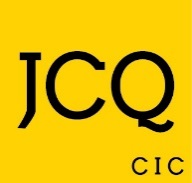 Report into suspected malpractice/maladministration involving centre staffThis checklist is intended to assist centres when gathering evidence for an investigation into suspected malpractice or maladministration involving centre staff.  Once completed, it must be submitted to the awarding body together with the supporting statements and documentation.  It is the responsibility of the head of centre to ensure that these requirements have been met.Reference is made to the requirements detailed in the JCQ document:Suspected Malpractice Policies and ProceduresName of centre staff member: _     ______________________________________Please indicate by putting a cross in the appropriate box for the following points:This form must be enclosed with the report and any other relevant evidence.The form and supporting documentation must be sent to:Name of head of centreName of head of centreQualification, unit or specification code Qualification, unit or specification titleName:Role within centre/organisation: Reason why suitable to gather evidence (e.g. experienced senior leader):  YesNo1.The accused member of staff has been informed of their individual responsibilities and rights (sections 2.5 and 6.14).2.The member of staff accused of malpractice should:be informed (preferably in writing) of the allegation made against him or her (include a copy of any letter/notification in the submission);be provided with a copy of the JCQ publication Suspected Malpractice Policies and Procedures;know what evidence there is to support the allegation (provide full details in the submission to the awarding body);know the possible consequences should malpractice be proven;have the opportunity to consider their response to the allegations (provide a verified record of any interviews conducted);have an opportunity to submit a written statement (provide a copy of all statements);be informed that he/she will have the opportunity to read and make a statement in response to the submission to the awarding body’s Malpractice Committee;have an opportunity to seek advice (as necessary) and to provide a supplementary statement (if required);be informed of the applicable appeals procedure should a decision be made against him or her;be informed of the possibility that information relating to a serious case of malpractice may be shared with other awarding bodies, the regulators and other appropriate authorities.AQAIrregularities/MalpracticeAQA Devas StreetManchester M15 6EXirregularities@aqa.org.ukCCEAIrregularities/Malpractice29 Clarendon RoadBelfast BT1 3BGmalpractice@ccea.org.ukCity & GuildsInvestigation and Compliance5-6 Giltspur StreetLondon EC1A 9DDinvestigationandcompliance@cityandguilds.comNCFECustomer Compliance & Investigations TeamQ6, Quorum Business ParkBenton LaneNewcastle Upon Tyne NE12 8BT
CustomerCompliance@NCFE.org.ukPearsonInvestigations Team80 StrandLondon WC2R 0RLpqsmalpractice@pearson.comCandidate Malpractice Investigations Processing TeamLowton HouseLowton WayHellaby Business ParkRotherham S66 8SScandidatemalpractice@pearson.comOCRVocational QualificationsCompliance TeamProgress House Westwood WayCoventry CV4 8JQmalpractice@ocr.org.ukGeneral QualificationsCompliance TeamThe Triangle BuildingShaftesbury RoadCambridgeCB2 8EAmalpractice@ocr.org.ukWJECCompliance Team245 Western AvenueCardiff CF5 2YXmalpractice@wjec.co.uk